8th November 2023. Dear Candidate,I am delighted that you have taking an interest in the EYFS Teaching Assistant position at Allfarthing Primary School, we are a two form entry primary school situated near Wandsworth Common. We have two outside spaces, a forest school, dance hall, science room and many other interesting areas as well as close rail links and a carpark onsite.    Allfarthing is at a really exciting time in our schools development. We have three Allfarthing Absolutes which are Oracy, Adaptive Teaching and Assessment for Learning which we look to imbed in every lesson within our school. This supports delivery of an ambitious, broad and balanced curriculum that represents our community. Our school vision is:Excellence for AllChildren are engaged and leave with strong connections, a sense of achievement and have 	reached their potential A whole team culture of kindness and excellence. People who feel valued and are keen to 	grow.  An enriched curriculum that enables everyone to reach their full potential.An inclusive community in which everyone feels welcome. Our behaviour policy is built on Paul Dix’s book ‘When The Adults Change Everything Changes’ and our three school values are ‘Be kind, Be safe and Go above and beyond.’ We believe strongly in giving staff opportunities to develop here with most of our Leadership team doing NPQ qualifications, lesson studies, using Iris Connect and gallery lessons are some examples of professional development our staff have had in the last year. We are also active members in the Wandsworth maths and literacy hubs. We also believe in staff kindness and wellbeing. We start each week with ‘Shines’ in briefing, have a staff shine board, offer paid and unpaid wellbeing days to all staff as well as having achieved our wellbeing for schools award two years ago.    Please take the time to read through all the candidate information and visit our website-the school newsletters and Twitter feed will give you a valuable snapshot of the school and find out more about Allfarthing.  We have an enthusiastic teaching staff with a range of experience that are keen to progress the school further. This is an exciting opportunity for the right candidate to join an innovative and dynamic team.  Finally I have just added a few quotes from our most recent staff survey when we asked what was going well as well:Yours sincerely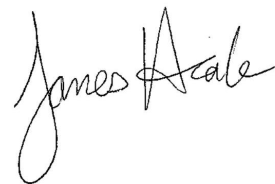 James HealeHeadteacherClosing date is Friday 24th November - Noon